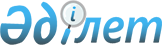 О внесении изменений в решение Туркестанского городского маслихата от 23 декабря 2016 года № 11/56-VІ "О городском бюджете на 2017-2019 годы"
					
			С истёкшим сроком
			
			
		
					Решение Туркестанского городского маслихата Южно-Казахстанской области от 9 февраля 2017 года № 12/73-VI. Зарегистрировано Департаментом юстиции Южно-Казахстанской области 22 февраля 2017 года № 3980. Срок действия решения - до 1 января 2018 года
      В соответствии с пунктом 5 статьи 109 Бюджетного кодекса Республики Казахстан от 4 декабря 2008 года, подпунктом 1) пункта 1 статьи 6 Закона Республики Казахстан от 23 января 2001 года "О местном государственном управлении и самоуправлении в Республике Казахстан" и решением Южно-Казахстанского областного маслихата от 25 января 2017 года за № 10/102-VI "О внесении изменений и дополнений в решение Южно-Казахстанского областного маслихата от 9 декабря 2016 года № 8/74-VІ "Об областном бюджете на 2017-2019 годы", зарегистрированного в Реестре государственной регистрации нормативных правовых актов за № 3958, Туркестанский городской маслихат РЕШИЛ:
      1. Внести в решение Туркестанского городского маслихата от 23 декабря 2016 года № 11/56-VІ "О городском бюджете на 2017-2019 годы" (зарегистрировано в Реестре государственной регистрации нормативных правовых актов за № 3943, опубликовано 6 января 2016 года в газете "Туркистон") следующие изменения:
      пункт 1 изложить в следующей редакции:
      "1. Утвердить бюджет города Туркестан на 2017-2019 годы согласно приложениям 1, 2 и 3 соответственно, в том числе на 2017 год в следующих объемах:
      1) доходы – 30 291 165 тысяч тенге, в том числе по:
      налоговым поступлениям – 2 114 846 тысяч тенге;
      неналоговым поступлениям – 27 391 тысяч тенге;
      поступлениям от продажи основного капитала – 72 439 тысяч тенге;
      поступлениям трансфертов – 28 076 489 тысяч тенге;
      2) затраты – 30 618 192 тысяч тенге;
      3) чистое бюджетное кредитование – 19 878 тысяч тенге, в том числе:
      бюджетные кредиты – 27 228 тысяч тенге;
      погашение бюджетных кредитов – 7 350 тысяч тенге;
      4) сальдо по операциям с финансовыми активами – 0, 
      в том числе:
      приобретение финансовых активов – 0;
      поступления от продажи финансовых активов государства – 0;
      5) дефицит бюджета – - 346 905 тысяч тенге;
      6) финансирование дефицита бюджета – 346 905 тысяч тенге, в том числе:
      поступление займов – 27 228 тысяч тенге;
      погашение займов – 7 350 тысяч тенге;
      используемые остатки бюджетных средств – 327 027 тысяч тенге.".
      Приложения 1, 2, 3 к указанному решению изложить в новой редакции согласно приложениям 1, 2, 3 к настоящему решению.
      2. Настоящее решение вводится в действие с 1 января 2017 года. Городской бюджет на 2017 год Городской бюджет на 2018 год Городской бюджет на 2019 год
					© 2012. РГП на ПХВ «Институт законодательства и правовой информации Республики Казахстан» Министерства юстиции Республики Казахстан
				
      Председатель сессии

      городского маслихата

А.Темирбаев

      Секретарь городского маслихата

Г.Сарсенбаев
Приложение 1 к решению
Туркестанского городского
маслихата от 9 февраля 2017 года № 12/73–VІ
Приложение 1 к решению
Туркестанского городского
маслихата от 23 декабря 2016
года № 11/56 –VІ
Категория
Категория
Категория
Категория
Категория
Категория
тысяч тенге
 Класс
 Класс
 Класс
 Класс
 Класс
 Класс
 Класс
 Наименование
 Наименование
 Наименование
тысяч тенге
 Подкласс
 Подкласс
 Подкласс
 Подкласс
 Подкласс
 Подкласс
 Подкласс
 Подкласс
тысяч тенге
1. Доходы
1. Доходы
30 291 165
1
1
Налоговые поступления
Налоговые поступления
2 114 846
1
1
Подоходный налог
Подоходный налог
816 381
2
2
2
2
Индивидуальный подоходный налог
Индивидуальный подоходный налог
816 381
3
3
Социальный налог
Социальный налог
565 511
1
1
1
1
Социальный налог
Социальный налог
565 511
4
4
Налоги на собственность
Налоги на собственность
582 099
1
1
1
1
Налоги на имущество
Налоги на имущество
280 856
3
3
3
3
Земельный налог
Земельный налог
64 019
4
4
4
4
Налог на транспортные средства
Налог на транспортные средства
225 079
5
5
5
5
Единый земельный налог
Единый земельный налог
12 145
5
5
Внутренние налоги на товары, работы и услуги
Внутренние налоги на товары, работы и услуги
126 209
2
2
2
2
Акцизы
Акцизы
25 092
3
3
3
3
Поступления за использование природных и других ресурсов
Поступления за использование природных и других ресурсов
9 895
4
4
4
4
Сборы за ведение предпринимательской и профессиональной деятельности
Сборы за ведение предпринимательской и профессиональной деятельности
89 663
5
5
5
5
Налог на игорный бизнес
Налог на игорный бизнес
1 559
8
8
Обязательные платежи, взимаемые за совершение юридически значимых действий и (или) выдачу документов уполномоченными на то государственными органами или должностными лицами
Обязательные платежи, взимаемые за совершение юридически значимых действий и (или) выдачу документов уполномоченными на то государственными органами или должностными лицами
24 646
1
1
1
1
Государственная пошлина
Государственная пошлина
24 646
2
2
Неналоговые поступления
Неналоговые поступления
27 391
1
1
Доходы от государственной собственности
Доходы от государственной собственности
15 469
1
1
1
1
Поступления части чистого дохода государственных предприятий
Поступления части чистого дохода государственных предприятий
1 200
5
5
5
5
Доходы от аренды имущества, находящегося в государственной собственности
Доходы от аренды имущества, находящегося в государственной собственности
14 269
6
6
Прочие неналоговые поступления
Прочие неналоговые поступления
 11 922
1
1
1
1
Прочие неналоговые поступления
Прочие неналоговые поступления
11 922
3
3
Поступления от продажи основного капитала
Поступления от продажи основного капитала
72 439
3
3
Продажа земли и нематериальных активов
Продажа земли и нематериальных активов
72 439
1
1
1
1
Продажа земли
Продажа земли
72 439
4
4
Поступления трансфертов
Поступления трансфертов
28 076 489
2
2
Трансферты из вышестоящих органов государственного управления
Трансферты из вышестоящих органов государственного управления
28 076 489
2
2
2
2
Трансферты из областного бюджета
Трансферты из областного бюджета
28 076 489
Функциональная группа

 Функциональная подгруппа Наименование

 Администратор бюджетных программ

 Программа
Функциональная группа

 Функциональная подгруппа Наименование

 Администратор бюджетных программ

 Программа
Функциональная группа

 Функциональная подгруппа Наименование

 Администратор бюджетных программ

 Программа
Функциональная группа

 Функциональная подгруппа Наименование

 Администратор бюджетных программ

 Программа
Функциональная группа

 Функциональная подгруппа Наименование

 Администратор бюджетных программ

 Программа
Функциональная группа

 Функциональная подгруппа Наименование

 Администратор бюджетных программ

 Программа
Функциональная группа

 Функциональная подгруппа Наименование

 Администратор бюджетных программ

 Программа
Функциональная группа

 Функциональная подгруппа Наименование

 Администратор бюджетных программ

 Программа
Функциональная группа

 Функциональная подгруппа Наименование

 Администратор бюджетных программ

 Программа
Функциональная группа

 Функциональная подгруппа Наименование

 Администратор бюджетных программ

 Программа
Функциональная группа

 Функциональная подгруппа Наименование

 Администратор бюджетных программ

 Программа
тысяч тенге
2. Затраты
2. Затраты
30 618 192
01
Государственные услуги общего характера
Государственные услуги общего характера
685 352
1
1
Представительные, исполнительные и другие органы, выполняющие общие функции государственного управления
Представительные, исполнительные и другие органы, выполняющие общие функции государственного управления
571 700
112
112
Аппарат маслихата района (города областного значения)
Аппарат маслихата района (города областного значения)
33 209
001
001
001
001
Услуги по обеспечению деятельности маслихата района (города областного значения)
Услуги по обеспечению деятельности маслихата района (города областного значения)
22 701
003
003
003
003
Капитальные расходы государственного органа
Капитальные расходы государственного органа
10 508
122
122
Аппарат акима района (города областного значения)
Аппарат акима района (города областного значения)
172 464
001
001
001
001
Услуги по обеспечению деятельности акима района (города областного значения)
Услуги по обеспечению деятельности акима района (города областного значения)
147 141
003
003
003
003
Капитальные расходы государственного органа
Капитальные расходы государственного органа
25 323
123
123
Аппарат акима района в городе, города районного значения, поселка, села, сельского округа
Аппарат акима района в городе, города районного значения, поселка, села, сельского округа
366 027
001
001
001
001
Услуги по обеспечению деятельности акима района в городе, города районного значения, поселка, села, сельского округа
Услуги по обеспечению деятельности акима района в городе, города районного значения, поселка, села, сельского округа
297 476
022
022
022
022
Капитальные расходы государственного органа
Капитальные расходы государственного органа
68 331
032
032
032
032
Капитальные расходы подведомственных государственных учреждений и организаций
Капитальные расходы подведомственных государственных учреждений и организаций
220
2
2
Финансовая деятельность
Финансовая деятельность
4 500
459
459
Отдел экономики и финансов района (города областного значения)
Отдел экономики и финансов района (города областного значения)
4 500
003
003
003
003
Проведение оценки имущества в целях налогообложения
Проведение оценки имущества в целях налогообложения
4 500
9
9
Прочие государственные услуги общего характера
Прочие государственные услуги общего характера
109 152
459
459
Отдел экономики и финансов района (города областного значения)
Отдел экономики и финансов района (города областного значения)
49 365
001
001
001
001
Услуги по реализации государственной политики в области формирования и развития экономической политики, государственного планирования, исполнения бюджета и управления коммунальной собственностью района (города областного значения)
Услуги по реализации государственной политики в области формирования и развития экономической политики, государственного планирования, исполнения бюджета и управления коммунальной собственностью района (города областного значения)
48 810
015
015
015
015
Капитальные расходы государственного органа
Капитальные расходы государственного органа
555
467
467
Отдел строительства района (города областного значения)
Отдел строительства района (города областного значения)
1 000
040
040
040
040
Развитие объектов государственных органов
Развитие объектов государственных органов
1 000
482
482
Отдел предпринимательства и туризма района (города областного значения)
Отдел предпринимательства и туризма района (города областного значения)
58 787
001
001
001
001
Услуги по реализации государственной политики на местном уровне в области развития предпринимательства и промышленности
Услуги по реализации государственной политики на местном уровне в области развития предпринимательства и промышленности
55 188
003
003
003
003
Капитальные расходы государственного органа
Капитальные расходы государственного органа
3 599
02
Оборона
Оборона
49 732
1
1
Военные нужды
Военные нужды
19 685
122
122
Аппарат акима района (города областного значения)
Аппарат акима района (города областного значения)
19 685
005
005
005
005
Мероприятия в рамках исполнения всеобщей воинской обязанности
Мероприятия в рамках исполнения всеобщей воинской обязанности
19 685
2
2
Организация работы по чрезвычайным ситуациям
Организация работы по чрезвычайным ситуациям
30 047
122
122
Аппарат акима района (города областного значения)
Аппарат акима района (города областного значения)
30 047
006
006
006
006
Предупреждение и ликвидация чрезвычайных ситуаций масштаба района (города областного значения)
Предупреждение и ликвидация чрезвычайных ситуаций масштаба района (города областного значения)
29 000
007
007
007
007
Мероприятия по профилактике и тушению степных пожаров районного (городского) масштаба, а также пожаров в населенных пунктах, в которых не созданы органы государственной противопожарной службы
Мероприятия по профилактике и тушению степных пожаров районного (городского) масштаба, а также пожаров в населенных пунктах, в которых не созданы органы государственной противопожарной службы
1 047
03
Общественный порядок, безопасность, правовая, судебная, уголовно-исполнительная деятельность
Общественный порядок, безопасность, правовая, судебная, уголовно-исполнительная деятельность
75 820
9
9
Прочие услуги в области общественного порядка и безопасности
Прочие услуги в области общественного порядка и безопасности
75 820
485
485
Отдел пассажирского транспорта и автомобильных дорог района (города областного значения)
Отдел пассажирского транспорта и автомобильных дорог района (города областного значения)
75 820
021
021
021
021
Обеспечение безопасности дорожного движения в населенных пунктах
Обеспечение безопасности дорожного движения в населенных пунктах
75 820
04
Образование
Образование
 19 849 464
1
1
Дошкольное воспитание и обучение
Дошкольное воспитание и обучение
5 227 326
123
123
Аппарат акима района в городе, города районного значения, поселка, села, сельского округа
Аппарат акима района в городе, города районного значения, поселка, села, сельского округа
415 168
004
004
004
004
Обеспечение деятельности организаций дошкольного воспитания и обучения
Обеспечение деятельности организаций дошкольного воспитания и обучения
36 481
041
041
041
041
Реализация государственного образовательного заказа в дошкольных организациях образования
Реализация государственного образовательного заказа в дошкольных организациях образования
 378 687
464
464
Отдел образования района (города областного значения)
Отдел образования района (города областного значения)
4 332 518
009
009
009
009
Обеспечение деятельности организаций дошкольного воспитания и обучения
Обеспечение деятельности организаций дошкольного воспитания и обучения
372 861
040
040
040
040
Реализация государственного образовательного заказа в дошкольных организациях образования
Реализация государственного образовательного заказа в дошкольных организациях образования
3 959 657
467
467
Отдел строительства района (города областного значения)
Отдел строительства района (города областного значения)
479 640
037
037
037
037
Строительство и реконструкция объектов дошкольного воспитания и обучения
Строительство и реконструкция объектов дошкольного воспитания и обучения
479 640
2
2
Начальное, основное среднее и общее среднее образование
Начальное, основное среднее и общее среднее образование
13 817 626
123
123
Аппарат акима района в городе, города районного значения, поселка, села, сельского округа
Аппарат акима района в городе, города районного значения, поселка, села, сельского округа
4 021
005
005
005
005
Организация бесплатного подвоза учащихся до школы и обратно в аульной (сельской) местности
Организация бесплатного подвоза учащихся до школы и обратно в аульной (сельской) местности
4 021
464
464
Отдел образования района (города областного значения)
Отдел образования района (города областного значения)
13 422 303
003
003
003
003
Общеобразовательное обучение
Общеобразовательное обучение
13 185 311
006
006
006
006
Дополнительное образование для детей
Дополнительное образование для детей
 236 992
467
467
Отдел строительства района (города областного значения)
Отдел строительства района (города областного значения)
 391 302
024
024
024
024
Строительство и реконструкция объектов начального, основного среднего и общего среднего образования
Строительство и реконструкция объектов начального, основного среднего и общего среднего образования
391 302
9
9
Прочие услуги в области образования
Прочие услуги в области образования
804 512
464
464
Отдел образования района (города областного значения)
Отдел образования района (города областного значения)
804 512
001
001
001
001
Услуги по реализации государственной политики на местном уровне в области образования 
Услуги по реализации государственной политики на местном уровне в области образования 
15 962
005
005
005
005
Приобретение и доставка учебников, учебно-методических комплексов для государственных учреждений образования района (города областного значения)
Приобретение и доставка учебников, учебно-методических комплексов для государственных учреждений образования района (города областного значения)
250 555
015
015
015
015
Ежемесячные выплаты денежных средств опекунам (попечителям) на содержание ребенка-сироты (детей-сирот), и ребенка (детей), оставшегося без попечения родителей 
Ежемесячные выплаты денежных средств опекунам (попечителям) на содержание ребенка-сироты (детей-сирот), и ребенка (детей), оставшегося без попечения родителей 
48 739
022
022
022
022
Выплата единовременных денежных средств казахстанским гражданам, усыновившим (удочерившим) ребенка (детей) – сироту и ребенка (детей), оставшегося без попечения родителей 
Выплата единовременных денежных средств казахстанским гражданам, усыновившим (удочерившим) ребенка (детей) – сироту и ребенка (детей), оставшегося без попечения родителей 
 702
067
067
067
067
Капитальные расходы подведомственных государственных учреждений и организаций
Капитальные расходы подведомственных государственных учреждений и организаций
487 554
06
Социальная помощь и социальное обеспечение
Социальная помощь и социальное обеспечение
2 265 600
1
1
Социальноеобеспечение
Социальноеобеспечение
1 422 411
451
451
Отдел занятости и социальных программ района (города областного значения)
Отдел занятости и социальных программ района (города областного значения)
1 409 386
016
016
016
016
Государственные пособия на детей до 18 лет
Государственные пособия на детей до 18 лет
707 262
025
025
025
025
Внедрение обусловленной денежной помощи по проекту "Өрлеу"
Внедрение обусловленной денежной помощи по проекту "Өрлеу"
702 124
464
464
Отдел образования района ( города областного значения) 
Отдел образования района ( города областного значения) 
13 025
030
030
030
030
Содержание ребенка (детей), переданного патронатным воспитателям
Содержание ребенка (детей), переданного патронатным воспитателям
13 025
2
2
Социальная помощь
Социальная помощь
774 685
123
123
Аппарат акима района в городе, города районного значения, поселка, села, сельского округа
Аппарат акима района в городе, города районного значения, поселка, села, сельского округа
32 477
003 
003 
003 
003 
Оказание социальной помощи нуждающимся гражданам на дому
Оказание социальной помощи нуждающимся гражданам на дому
32 477
451
451
Отдел занятости и социальных программ района (города областного значения)
Отдел занятости и социальных программ района (города областного значения)
727 312
002
002
002
002
Программа занятости
Программа занятости
190 804
004
004
004
004
Оказание социальной помощи на приобретение топлива специалистам здравоохранения, образования, социального обеспечения, культуры, спорта и ветеринарии в сельской местности в соответствии с законодательством Республики Казахстан
Оказание социальной помощи на приобретение топлива специалистам здравоохранения, образования, социального обеспечения, культуры, спорта и ветеринарии в сельской местности в соответствии с законодательством Республики Казахстан
5 882
006
006
006
006
Оказание жилищной помощи
Оказание жилищной помощи
62 317
007
007
007
007
Социальная помощь отдельным категориям нуждающихся граждан по решениям местных представительных органов
Социальная помощь отдельным категориям нуждающихся граждан по решениям местных представительных органов
 78 672
010
010
010
010
Материальное обеспечение детей-инвалидов, воспитывающихся и обучающихся на дому
Материальное обеспечение детей-инвалидов, воспитывающихся и обучающихся на дому
6 640
014
014
014
014
Оказание социальной помощи нуждающимся гражданам на дому
Оказание социальной помощи нуждающимся гражданам на дому
29 265
015
015
015
015
Территориальные центры социального обслуживания пенсионеров и инвалидов
Территориальные центры социального обслуживания пенсионеров и инвалидов
11 472
017
017
017
017
Обеспечение нуждающихся инвалидов обязательными гигиеническими средствами и предоставление услуг специалистами жестового языка, индивидуальными помощниками в соответствии с индивидуальной программой реабилитации инвалида
Обеспечение нуждающихся инвалидов обязательными гигиеническими средствами и предоставление услуг специалистами жестового языка, индивидуальными помощниками в соответствии с индивидуальной программой реабилитации инвалида
292 106
023
023
023
023
Обеспечение деятельности центров занятости населения
Обеспечение деятельности центров занятости населения
50 154
464
464
Отдел образования района (города областного значения)
Отдел образования района (города областного значения)
14 896
008
008
008
008
Социальная поддержка обучающихся и воспитанников организаций образования очной формы обучения в виде льготного проезда на общественном транспорте (кроме такси) по решению местных представительных органов
Социальная поддержка обучающихся и воспитанников организаций образования очной формы обучения в виде льготного проезда на общественном транспорте (кроме такси) по решению местных представительных органов
14 896
9
9
Прочие услуги в области социальной помощи и социального обеспечения
Прочие услуги в области социальной помощи и социального обеспечения
68 504
451
451
Отдел занятости и социальных программ района (города областного значения)
Отдел занятости и социальных программ района (города областного значения)
68 504
001
001
001
001
Услуги по реализации государственной политики на местном уровне в области обеспечения занятости и реализации социальных программ для населения
Услуги по реализации государственной политики на местном уровне в области обеспечения занятости и реализации социальных программ для населения
 48 673
011
011
011
011
Оплата услуг по зачислению, выплате и доставке пособий и других социальных выплат
Оплата услуг по зачислению, выплате и доставке пособий и других социальных выплат
7 627
021
021
021
021
Капитальные расходы государственного органа
Капитальные расходы государственного органа
5 159
050
050
050
050
Реализация плана мероприятий по обеспечению прав и улучшению качества жизни инвалидов
Реализация плана мероприятий по обеспечению прав и улучшению качества жизни инвалидов
7 045
07
Жилищно-коммунальное хозяйство
Жилищно-коммунальное хозяйство
5 249 022
1
1
Жилищное хозяйство
Жилищное хозяйство
2 596 136
467
467
Отдел строительства района (города областного значения)
Отдел строительства района (города областного значения)
2 460 727
003
003
003
003
Проектирование и (или) строительство, реконструкция жилья коммунального жилищного фонда
Проектирование и (или) строительство, реконструкция жилья коммунального жилищного фонда
2 314 923
004
004
004
004
Проектирование, развитие и (или) обустройство инженерно-коммуникационной инфраструктуры
Проектирование, развитие и (или) обустройство инженерно-коммуникационной инфраструктуры
145 804
477
477
Отдел сельского хозяйства и земельных отношений района (города областного значения)
Отдел сельского хозяйства и земельных отношений района (города областного значения)
8 175
016
016
016
016
Изъятие земельных участков для государственных нужд
Изъятие земельных участков для государственных нужд
8 175
479
479
Отдел жилищной инспекции района (города областного значения)
Отдел жилищной инспекции района (города областного значения)
12 778
001
001
001
001
Услуги по реализации государственной политики на местном уровне в области жилищного фонда
Услуги по реализации государственной политики на местном уровне в области жилищного фонда
12 558
005
005
005
005
Капитальные расходы государственного органа
Капитальные расходы государственного органа
220
497
497
Отдел жилищно-коммунального хозяйства района (города областного значения)
Отдел жилищно-коммунального хозяйства района (города областного значения)
114 456
001
001
001
001
Услуги по реализации государственной политики на местном уровне в области жилищно – коммунального хозяйства
Услуги по реализации государственной политики на местном уровне в области жилищно – коммунального хозяйства
56 102
003
003
003
003
Капитальные расходы государственного органа
Капитальные расходы государственного органа
31 091
004
004
004
004
Изъятие, в том числе путем выкупа земельных участков для государственных надобностей и связанное с этим отчуждение недвижимого имущества
Изъятие, в том числе путем выкупа земельных участков для государственных надобностей и связанное с этим отчуждение недвижимого имущества
27 263
2
2
Коммунальное хозяйство 
Коммунальное хозяйство 
986 355
497
497
Отдел жилищно-коммунального хозяйства района (города областного значения)
Отдел жилищно-коммунального хозяйства района (города областного значения)
986 355
 016
 016
 016
 016
Функционирование системы водоснабжения и водоотведения
Функционирование системы водоснабжения и водоотведения
2 644
 018
 018
 018
 018
Развитие благоустройства городов и населенных пунктов
Развитие благоустройства городов и населенных пунктов
426 231
 026
 026
 026
 026
Организация эксплуатации тепловых сетей, находящихся в коммунальной собственности районов (городов областного значения)
Организация эксплуатации тепловых сетей, находящихся в коммунальной собственности районов (городов областного значения)
4 700
028
028
028
028
Развитие коммунального хозяйства
Развитие коммунального хозяйства
 509 569
029
029
029
029
Развитие системы водоснабжения и водоотведения
Развитие системы водоснабжения и водоотведения
26 978
058
058
058
058
Развитие системы водоснабжения и водоотведения в сельских населенных пунктах
Развитие системы водоснабжения и водоотведения в сельских населенных пунктах
16 233
3
3
Благоустройство населенных пунктов
Благоустройство населенных пунктов
1 666 531
497
497
Отдел жилищно-коммунального хозяйства района (города областного значения)
Отдел жилищно-коммунального хозяйства района (города областного значения)
 1 666 531 
025
025
025
025
Освещение улиц в населенных пунктах
Освещение улиц в населенных пунктах
100 000
030
030
030
030
Обеспечение санитарии населенных пунктов
Обеспечение санитарии населенных пунктов
150 000
034
034
034
034
Содержание мест захоронений и захоронение безродных
Содержание мест захоронений и захоронение безродных
4 570 
035
035
035
035
Благоустройство и озеленение населенных пунктов
Благоустройство и озеленение населенных пунктов
1 411 961
08
Культура, спорт, туризм и информационное пространство
Культура, спорт, туризм и информационное пространство
714 685
1
1
Деятельность в области культуры 
Деятельность в области культуры 
177 278
455
455
Отдел культуры и развития языков района (города областного значения)
Отдел культуры и развития языков района (города областного значения)
177 278
003
003
003
003
Поддержка культурно- досуговой работы
Поддержка культурно- досуговой работы
177 278
2 
2 
Спорт 
Спорт 
238 734
465
465
Отдел физической культуры и спорта района (города областного значения)
Отдел физической культуры и спорта района (города областного значения)
238 734
001
001
001
001
Услуги по реализации государственной политики на местном уровне в сфере физической культуры и спорта 
Услуги по реализации государственной политики на местном уровне в сфере физической культуры и спорта 
13 538
004
004
004
004
Капитальные расходы государственного органа
Капитальные расходы государственного органа
514
005
005
005
005
Развитие массового спорта и национальных видов спорта
Развитие массового спорта и национальных видов спорта
207 595
006
006
006
006
Проведение спортивных соревнований на районном (города областного значения) уровне
Проведение спортивных соревнований на районном (города областного значения) уровне
5 000
007
007
007
007
Подготовка и участие членов сборных команд района (города областного значения) по различным видам спорта на областных спортивных соревнованиях
Подготовка и участие членов сборных команд района (города областного значения) по различным видам спорта на областных спортивных соревнованиях
7 498
032
032
032
032
Капитальные расходы подведомственных государственных учреждений и организаций
Капитальные расходы подведомственных государственных учреждений и организаций
4 589
3
3
Информационное пространство
Информационное пространство
172 270
455
455
Отдел культуры и развития языков района (города областного значения)
Отдел культуры и развития языков района (города областного значения)
141 770
006
006
006
006
Функционирование районных (городских) библиотек
Функционирование районных (городских) библиотек
134 103
007
007
007
007
Развитие государственного языка и других языков народа Казахстана
Развитие государственного языка и других языков народа Казахстана
 7 667
456
456
Отдел внутренней политики района (города областного значения)
Отдел внутренней политики района (города областного значения)
30 500
002
002
002
002
Услуги по проведению государственной информационной политики 
Услуги по проведению государственной информационной политики 
30 500
9
9
Прочие услуги по организации культуры, спорта, туризма и информационного пространства
Прочие услуги по организации культуры, спорта, туризма и информационного пространства
126 403
455
455
Отдел культуры и развития языков района (города областного значения)
Отдел культуры и развития языков района (города областного значения)
86 736
001
001
001
001
Услуги по реализации государственной политики на местном уровне в области развития языков и культуры
Услуги по реализации государственной политики на местном уровне в области развития языков и культуры
14 035
010
010
010
010
Капитальные расходы государственного органа
Капитальные расходы государственного органа
1 147
032
032
032
032
Капитальные расходы подведомственных государственных учреждений и организаций
Капитальные расходы подведомственных государственных учреждений и организаций
71 554
456
456
Отдел внутренней политики района (города областного значения)
Отдел внутренней политики района (города областного значения)
39 667
001
001
001
001
Услуги по реализации государственной политики на местном уровне в области информации, укрепления государственности и формирования социального оптимизма граждан
Услуги по реализации государственной политики на местном уровне в области информации, укрепления государственности и формирования социального оптимизма граждан
24 198
003
003
003
003
Реализация мероприятий в сфере молодежной политики
Реализация мероприятий в сфере молодежной политики
11 730
006
006
006
006
Капитальные расходы государственного органа
Капитальные расходы государственного органа
3 589
032
032
032
032
Капитальные расходы подведомственных государственных учреждений и организаций
Капитальные расходы подведомственных государственных учреждений и организаций
150
09
Топливно-энергетический комплекс и недропользование
Топливно-энергетический комплекс и недропользование
231 370
9
9
Прочие услуги в области топливно-энергетического комплекса и недропользования
Прочие услуги в области топливно-энергетического комплекса и недропользования
231 370
497
497
Отдел жилищно-коммунального хозяйства района (города областного значения)
Отдел жилищно-коммунального хозяйства района (города областного значения)
231 370
038
038
038
038
Развитие газотранспортной системы
Развитие газотранспортной системы
231 370
10
Сельское, водное, лесное, рыбное хозяйство, особо охраняемые природные территории, охрана окружающей среды и животного мира, земельные отношения 
Сельское, водное, лесное, рыбное хозяйство, особо охраняемые природные территории, охрана окружающей среды и животного мира, земельные отношения 
333 446
1
1
Сельское хозяйство
Сельское хозяйство
328 721
473
473
Отдел ветеринарии района (города областного значения)
Отдел ветеринарии района (города областного значения)
277 203
001
001
001
001
Услуги по реализации государственной политики на местном уровне в сфере ветеринарии
Услуги по реализации государственной политики на местном уровне в сфере ветеринарии
17 755
003
003
003
003
Капитальные расходы государственного органа
Капитальные расходы государственного органа
580
006
006
006
006
Организация санитарного убоя больных животных
Организация санитарного убоя больных животных
800
007
007
007
007
Организация отлова и уничтожения бродячих собак и кошек
Организация отлова и уничтожения бродячих собак и кошек
6 500
008
008
008
008
Возмещение владельцам стоимости изымаемых и уничтожаемых больных животных, продуктов и сырья животного происхождения
Возмещение владельцам стоимости изымаемых и уничтожаемых больных животных, продуктов и сырья животного происхождения
10 236
009
009
009
009
Проведение ветеринарных мероприятий по энзоотическим болезням животных
Проведение ветеринарных мероприятий по энзоотическим болезням животных
32 773
010
010
010
010
Проведение мероприятий по идентификации сельскохозяйственных животных
Проведение мероприятий по идентификации сельскохозяйственных животных
1 278 
011
011
011
011
Проведение противоэпизоотических мероприятий
Проведение противоэпизоотических мероприятий
207 281
477
477
Отдел сельского хозяйства и земельных отношений района (города областного значения)
Отдел сельского хозяйства и земельных отношений района (города областного значения)
51 518
001
001
001
001
Услуги по реализации государственной политики на местном уровне в сфере сельского хозяйства и земельных отношений
Услуги по реализации государственной политики на местном уровне в сфере сельского хозяйства и земельных отношений
46 529
003
003
003
003
Капитальные расходы государственного органа
Капитальные расходы государственного органа
4 989
9
9
Прочие услуги в области сельского, водного, лесного, рыбного хозяйства, охраны окружающей среды и земельных отношений
Прочие услуги в области сельского, водного, лесного, рыбного хозяйства, охраны окружающей среды и земельных отношений
4 725
459
459
Отдел экономики и финансов района (города областного значения)
Отдел экономики и финансов района (города областного значения)
4 725
099
099
099
099
Реализация мер по оказанию социальной поддержки специалистов
Реализация мер по оказанию социальной поддержки специалистов
4 725
11
Промышленность, архитектурная, градостроительная и строительная деятельность
Промышленность, архитектурная, градостроительная и строительная деятельность
135 049
2
2
Архитектурная, градостроительная и строительная деятельность
Архитектурная, градостроительная и строительная деятельность
135 049
467
467
Отдел строительства района (города областного значения)
Отдел строительства района (города областного значения)
22 419
001
001
001
001
Услуги по реализации государственной политики на местном уровне в области строительства
Услуги по реализации государственной политики на местном уровне в области строительства
22 114
017
017
017
017
Капитальные расходы государственного органа
Капитальные расходы государственного органа
305
468
468
Отдел архитектуры и градостроительства района (города областного значения)
Отдел архитектуры и градостроительства района (города областного значения)
112 630
001
001
001
001
Услуги по реализации государственной политики в области архитектуры и градостроительства на местном уровне 
Услуги по реализации государственной политики в области архитектуры и градостроительства на местном уровне 
32 539
003
003
003
003
Разработка схем градостроительного развития территории района и генеральных планов населенных пунктов
Разработка схем градостроительного развития территории района и генеральных планов населенных пунктов
78 462
004
004
004
004
Капитальные расходы государственного органа
Капитальные расходы государственного органа
1 629
12
Транспорт и коммуникации
Транспорт и коммуникации
791 062
1
1
Автомобильный транспорт
Автомобильный транспорт
776 996
485
485
Отдел пассажирского транспорта и автомобильных дорог района (города областного значения)
Отдел пассажирского транспорта и автомобильных дорог района (города областного значения)
776 996
022
022
022
022
Развитие транспортной инфраструктуры
Развитие транспортной инфраструктуры
18 000
023
023
023
023
Обеспечение функционирования автомобильных дорог
Обеспечение функционирования автомобильных дорог
23 583
045
045
045
045
Капитальный и средний ремонт автомобильных дорог районного значения и улиц населенных пунктов
Капитальный и средний ремонт автомобильных дорог районного значения и улиц населенных пунктов
735 413
9
9
Прочие услуги в сфере транспорта и коммуникаций
Прочие услуги в сфере транспорта и коммуникаций
14 066
485
485
Отдел пассажирского транспорта и автомобильных дорог района (города областного значения)
Отдел пассажирского транспорта и автомобильных дорог района (города областного значения)
14 066
001
001
001
001
Услуги по реализации государственной политики на местном уровне в области пассажирского транспорта и автомобильных дорог 
Услуги по реализации государственной политики на местном уровне в области пассажирского транспорта и автомобильных дорог 
12 920
003
003
003
003
Капитальные расходы государственного органа
Капитальные расходы государственного органа
1 146
13
Прочие
Прочие
134 313
9
9
Прочие
Прочие
134 313
123
123
Аппарат акима района в городе, города районного значения, поселка, села, сельского округа
Аппарат акима района в городе, города районного значения, поселка, села, сельского округа
91 313
040
040
040
040
Реализация мер по содействию экономическому развитию регионов в рамках Программы "Развитие регионов"
Реализация мер по содействию экономическому развитию регионов в рамках Программы "Развитие регионов"
91 313
459
459
Отдел экономики и финансов района (города областного значения)
Отдел экономики и финансов района (города областного значения)
43 000
008
008
008
008
Разработка или корректировка, а также проведение необходимых экспертиз технико-экономических обоснований местных бюджетных инвестиционных проектов и конкурсных документаций проектов государственно-частного партнерства, концессионных проектов, консультативное сопровождение проектов государственно-частного партнерства и концессионных проектов
Разработка или корректировка, а также проведение необходимых экспертиз технико-экономических обоснований местных бюджетных инвестиционных проектов и конкурсных документаций проектов государственно-частного партнерства, концессионных проектов, консультативное сопровождение проектов государственно-частного партнерства и концессионных проектов
13 000
012
012
012
012
Резерв местного исполнительного органа района (города областного значения) 
Резерв местного исполнительного органа района (города областного значения) 
30 000
14
Обслуживание долга 
Обслуживание долга 
10
1
1
Обслуживание долга
Обслуживание долга
10
459
459
Отдел экономики и финансов района (города областного значения)
Отдел экономики и финансов района (города областного значения)
10
021
021
021
021
Обслуживание долга местных исполнительных органов по выплате вознаграждений и иных платежей по займам из областного бюджета
Обслуживание долга местных исполнительных органов по выплате вознаграждений и иных платежей по займам из областного бюджета
10
15
Трансферты
Трансферты
103 267
 1
 1
Трансферты
Трансферты
 103 267
459
459
Отдел экономики и финансов района (города областного значения)
Отдел экономики и финансов района (города областного значения)
103 267
006
006
006
006
Возврат неиспользованных (недоиспользованных) целевых трансфертов
Возврат неиспользованных (недоиспользованных) целевых трансфертов
24 805
051
051
051
051
Трансферты органам местного самоуправления
Трансферты органам местного самоуправления
48 041
054
054
054
054
Возврат сумм неиспользованных (недоиспользованных) целевых трансфертов, выделенных из республиканского бюджета за счет целевого трансферта из Национального фонда Республики Казахстан
Возврат сумм неиспользованных (недоиспользованных) целевых трансфертов, выделенных из республиканского бюджета за счет целевого трансферта из Национального фонда Республики Казахстан
30 421
3. Чистое бюджетное кредитование
3. Чистое бюджетное кредитование
19 878
Бюджетные кредиты
Бюджетные кредиты
27 228
10
Сельское, водное, лесное, рыбное хозяйство, особо охраняемые природные территории, охрана окружающей среды и животного мира, земельные отношения 
Сельское, водное, лесное, рыбное хозяйство, особо охраняемые природные территории, охрана окружающей среды и животного мира, земельные отношения 
27 228
9
9
Прочие услуги в области сельского, водного, лесного, рыбного хозяйства, охраны окружающей среды и земельных отношений
Прочие услуги в области сельского, водного, лесного, рыбного хозяйства, охраны окружающей среды и земельных отношений
27 228
459
459
Отдел экономики и финансов района (города областного значения)
Отдел экономики и финансов района (города областного значения)
27 228
018
018
018
018
Бюджетные кредиты для реализации мер социальной поддержки специалистов
Бюджетные кредиты для реализации мер социальной поддержки специалистов
27 228
 Категория

 Класс Наименование
 Категория

 Класс Наименование
 Категория

 Класс Наименование
 Категория

 Класс Наименование
 Категория

 Класс Наименование
 Категория

 Класс Наименование
 Категория

 Класс Наименование
 Категория

 Класс Наименование
 Категория

 Класс Наименование
 Категория

 Класс Наименование
 Категория

 Класс Наименование
тысяч тенге
 Подкласс
 Подкласс
 Подкласс
 Подкласс
 Подкласс
 Подкласс
 Подкласс
 Подкласс
 Подкласс
 Подкласс
 Подкласс
тысяч тенге
Погашение бюджетных кредитов
Погашение бюджетных кредитов
7 350
5
5
Погашение бюджетных кредитов
Погашение бюджетных кредитов
7 350
1
1
Погашение бюджетных кредитов
Погашение бюджетных кредитов
7 350
1
1
1
1
Погашение бюджетных кредитов, выданных из государственного бюджета
Погашение бюджетных кредитов, выданных из государственного бюджета
7 350
4. Сальдо по операциям с финансовыми активами
4. Сальдо по операциям с финансовыми активами
0
Приобретение финансовых активов
Приобретение финансовых активов
0
Поступления от продажи финансовых активов государства
Поступления от продажи финансовых активов государства
 0
5. Дефицит бюджета
5. Дефицит бюджета
- 346 905
6. Финансирование дефицита бюджета
6. Финансирование дефицита бюджета
346 905
Поступления займов
Поступления займов
27 228
 7
 7
Внутренние государственные займы
Внутренние государственные займы
27 228
1
1
Договоры займа
Договоры займа
27 228
2
2
2
2
Займы, получаемые местным исполнительным органом района (города областного значения)
Займы, получаемые местным исполнительным органом района (города областного значения)
27 228
Функциональная группа

 Функциональная подгруппа Наименование

 Администратор бюджетных программ

 Программа
Функциональная группа

 Функциональная подгруппа Наименование

 Администратор бюджетных программ

 Программа
Функциональная группа

 Функциональная подгруппа Наименование

 Администратор бюджетных программ

 Программа
Функциональная группа

 Функциональная подгруппа Наименование

 Администратор бюджетных программ

 Программа
Функциональная группа

 Функциональная подгруппа Наименование

 Администратор бюджетных программ

 Программа
Функциональная группа

 Функциональная подгруппа Наименование

 Администратор бюджетных программ

 Программа
Функциональная группа

 Функциональная подгруппа Наименование

 Администратор бюджетных программ

 Программа
Функциональная группа

 Функциональная подгруппа Наименование

 Администратор бюджетных программ

 Программа
Функциональная группа

 Функциональная подгруппа Наименование

 Администратор бюджетных программ

 Программа
Функциональная группа

 Функциональная подгруппа Наименование

 Администратор бюджетных программ

 Программа
Функциональная группа

 Функциональная подгруппа Наименование

 Администратор бюджетных программ

 Программа
тысяч тенге
Погашение займов
7 350
16
16
Погашение займов
7 350
1
1
Погашение займов
7 350
459
459
459
Отдел экономики и финансов района (города областного значения)
7 350
005
005
005
Погашение долга местного исполнительного органа перед вышестоящим бюджетом
7 350
 Категория

 Класс Наименование
 Категория

 Класс Наименование
 Категория

 Класс Наименование
 Категория

 Класс Наименование
 Категория

 Класс Наименование
 Категория

 Класс Наименование
 Категория

 Класс Наименование
 Категория

 Класс Наименование
 Категория

 Класс Наименование
 Категория

 Класс Наименование
 Категория

 Класс Наименование
тысяч тенге
 Подкласс
 Подкласс
 Подкласс
 Подкласс
 Подкласс
 Подкласс
 Подкласс
 Подкласс
 Подкласс
 Подкласс
 Подкласс
тысяч тенге
8
8
Используемые остатки бюджетных средств
327 027
1
1
1
Остатки бюджетных средств
327 027
1
1
1
Свободные остатки бюджетных средств
327 027Приложение 2 к решению
Туркестанского городского
маслихата от 9 февраля 2017
года № 12/73–VІ
Приложение 2 к решению
Туркестанского городского
маслихата от 23 декабря 2016
года № 11/56–VІ
Категория
Категория
Категория
Категория
Категория
Категория
тысяч тенге
 Класс
 Класс
 Класс
 Класс
 Класс
 Класс
 Класс
 Наименование
 Наименование
 Наименование
тысяч тенге
 Подкласс
 Подкласс
 Подкласс
 Подкласс
 Подкласс
 Подкласс
 Подкласс
 Подкласс
тысяч тенге
1. Доходы
1. Доходы
30 443 075
1
1
Налоговые поступления
Налоговые поступления
2 213 498
1
1
Подоходный налог
Подоходный налог
831 394
2
2
2
2
Индивидуальный подоходный налог
Индивидуальный подоходный налог
831 394
3
3
Социальный налог
Социальный налог
580 941
1
1
1
1
Социальный налог
Социальный налог
580 941
4
4
Налоги на собственность
Налоги на собственность
648 468
1
1
1
1
Налоги на имущество
Налоги на имущество
268 880
3
3
3
3
Земельный налог
Земельный налог
97 581
4
4
4
4
Налог на транспортные средства
Налог на транспортные средства
269 012
5
5
5
5
Единый земельный налог
Единый земельный налог
12 995
5
5
Внутренние налоги на товары, работы и услуги
Внутренние налоги на товары, работы и услуги
117 945
2
2
2
2
Акцизы
Акцизы
26 848
3
3
3
3
Поступления за использование природных и других ресурсов
Поступления за использование природных и других ресурсов
10 588
4
4
4
4
Сборы за ведение предпринимательской и профессиональной деятельности
Сборы за ведение предпринимательской и профессиональной деятельности
78 841
5
5
5
5
Налог на игорный бизнес
Налог на игорный бизнес
1 668
8
8
Обязательные платежи, взимаемые за совершение юридически значимых действий и (или) выдачу документов уполномоченными на то государственными органами или должностными лицами
Обязательные платежи, взимаемые за совершение юридически значимых действий и (или) выдачу документов уполномоченными на то государственными органами или должностными лицами
34 750
1
1
1
1
Государственная пошлина
Государственная пошлина
34 750
2
2
Неналоговые поступления
Неналоговые поступления
28 451
1
1
Доходы от государственной собственности
Доходы от государственной собственности
15 695
1
1
1
1
Поступления части чистого дохода государственных предприятий
Поступления части чистого дохода государственных предприятий
1 141
5
5
5
5
Доходы от аренды имущества, находящегося в государственной собственности
Доходы от аренды имущества, находящегося в государственной собственности
14 554
6
6
Прочие неналоговые поступления
Прочие неналоговые поступления
12 756
1
1
1
1
Прочие неналоговые поступления
Прочие неналоговые поступления
12 756
3
3
Поступления от продажи основного капитала
Поступления от продажи основного капитала
60 681
3
3
Продажа земли и нематериальных активов
Продажа земли и нематериальных активов
60 681
1
1
1
1
Продажа земли
Продажа земли
60 681
4
4
Поступления трансфертов
Поступления трансфертов
28 140 445
2
2
Трансферты из вышестоящих органов государственного управления
Трансферты из вышестоящих органов государственного управления
28 140 445
2
2
2
2
Трансферты из областного бюджета
Трансферты из областного бюджета
28 140 445
Функциональная группа

 Функциональная подгруппа Наименование

 Администратор бюджетных программ

 Программа
Функциональная группа

 Функциональная подгруппа Наименование

 Администратор бюджетных программ

 Программа
Функциональная группа

 Функциональная подгруппа Наименование

 Администратор бюджетных программ

 Программа
Функциональная группа

 Функциональная подгруппа Наименование

 Администратор бюджетных программ

 Программа
Функциональная группа

 Функциональная подгруппа Наименование

 Администратор бюджетных программ

 Программа
Функциональная группа

 Функциональная подгруппа Наименование

 Администратор бюджетных программ

 Программа
Функциональная группа

 Функциональная подгруппа Наименование

 Администратор бюджетных программ

 Программа
Функциональная группа

 Функциональная подгруппа Наименование

 Администратор бюджетных программ

 Программа
Функциональная группа

 Функциональная подгруппа Наименование

 Администратор бюджетных программ

 Программа
Функциональная группа

 Функциональная подгруппа Наименование

 Администратор бюджетных программ

 Программа
Функциональная группа

 Функциональная подгруппа Наименование

 Администратор бюджетных программ

 Программа
тысяч тенге
2. Затраты
2. Затраты
30 443 075
01
Государственные услуги общего характера
Государственные услуги общего характера
658 834
1
1
Представительные, исполнительные и другие органы, выполняющие общие функции государственного управления
Представительные, исполнительные и другие органы, выполняющие общие функции государственного управления
573 290
112
112
Аппарат маслихата района (города областного значения)
Аппарат маслихата района (города областного значения)
33 759
001
001
001
001
Услуги по обеспечению деятельности маслихата района (города областного значения)
Услуги по обеспечению деятельности маслихата района (города областного значения)
23 101
003
003
003
003
Капитальные расходы государственного органа
Капитальные расходы государственного органа
10 658
122
122
Аппарат акима района (города областного значения)
Аппарат акима района (города областного значения)
171 940
001
001
001
001
Услуги по обеспечению деятельности акима района (города областного значения)
Услуги по обеспечению деятельности акима района (города областного значения)
147 337
003
003
003
003
Капитальные расходы государственного органа
Капитальные расходы государственного органа
24 603
123
123
Аппарат акима района в городе, города районного значения, поселка, села, сельского округа
Аппарат акима района в городе, города районного значения, поселка, села, сельского округа
367 591
001
001
001
001
Услуги по обеспечению деятельности акима района в городе, города районного значения, поселка, села, сельского округа
Услуги по обеспечению деятельности акима района в городе, города районного значения, поселка, села, сельского округа
297 474
022
022
022
022
Капитальные расходы государственного органа
Капитальные расходы государственного органа
70 117
2
2
Финансовая деятельность
Финансовая деятельность
4 500
459
459
Отдел экономики и финансов района (города областного значения)
Отдел экономики и финансов района (города областного значения)
4 500
003
003
003
003
Проведение оценки имущества в целях налогообложения
Проведение оценки имущества в целях налогообложения
4 500
9
9
Прочие государственные услуги общего характера
Прочие государственные услуги общего характера
81 044
459
459
Отдел экономики и финансов района города областного значения)
Отдел экономики и финансов района города областного значения)
50 115
001
001
001
001
Услуги по реализации государственной политики в области формирования и развития экономической политики, государственного планирования, исполнения бюджета и управления коммунальной собственностью района (города областного значения)
Услуги по реализации государственной политики в области формирования и развития экономической политики, государственного планирования, исполнения бюджета и управления коммунальной собственностью района (города областного значения)
49 260
015
015
015
015
Капитальные расходы государственного органа
Капитальные расходы государственного органа
855
482
482
Отдел предпринимательства и туризма района (города областногозначения)
Отдел предпринимательства и туризма района (города областногозначения)
30 929
001
001
001
001
Услуги по реализации государственной политики на местном уровне в области развития предпринимательства и промышленности
Услуги по реализации государственной политики на местном уровне в области развития предпринимательства и промышленности
27 330
003
003
003
003
Капитальные расходы государственного органа
Капитальные расходы государственного органа
3 599
02
Оборона
Оборона
49 316
1
1
Военные нужды
Военные нужды
19 269
122
122
Аппарат акима района (города областного значения)
Аппарат акима района (города областного значения)
19 269
005
005
005
005
Мероприятия в рамках исполнения всеобщей воинской обязанности
Мероприятия в рамках исполнения всеобщей воинской обязанности
19 269
2
2
Организация работы по чрезвычайным ситуациям
Организация работы по чрезвычайным ситуациям
30 047
122
122
Аппарат акима района (города областного значения)
Аппарат акима района (города областного значения)
30 047
006
006
006
006
Предупреждение и ликвидация чрезвычайных ситуаций масштаба района (города областного значения)
Предупреждение и ликвидация чрезвычайных ситуаций масштаба района (города областного значения)
29 000
007
007
007
007
Мероприятия по профилактике и тушению степных пожаров районного (городского) масштаба, а также пожаров в населенных пунктах, в которых не созданы органы государственной противопожарной службы
Мероприятия по профилактике и тушению степных пожаров районного (городского) масштаба, а также пожаров в населенных пунктах, в которых не созданы органы государственной противопожарной службы
1 047
03
Общественный порядок, безопасность, правовая, судебная, уголовно-исполнительная деятельность
Общественный порядок, безопасность, правовая, судебная, уголовно-исполнительная деятельность
65 820
9
9
Прочие услуги в области общественного порядка и безопасности
Прочие услуги в области общественного порядка и безопасности
65 820
485
485
Отдел пассажирского транспорта и автомобильных дорог района (городаобластного значения)
Отдел пассажирского транспорта и автомобильных дорог района (городаобластного значения)
65 820
021
021
021
021
Обеспечение безопасности дорожного движения в населенных пунктах
Обеспечение безопасности дорожного движения в населенных пунктах
65 820
04
Образование
Образование
 21 101 727
1
1
Дошкольное воспитание и обучение
Дошкольное воспитание и обучение
5 186 812
123
123
Аппарат акима района в городе, города районного значения, поселка, села, сельского округа
Аппарат акима района в городе, города районного значения, поселка, села, сельского округа
410 721
004
004
004
004
Обеспечение деятельности организаций дошкольного воспитания и обучения
Обеспечение деятельности организаций дошкольного воспитания и обучения
36 481
041
041
041
041
Реализация государственного образовательного заказа в дошкольных организациях образования
Реализация государственного образовательного заказа в дошкольных организациях образования
374 240
464
464
Отдел образования района (города областного значения)
Отдел образования района (города областного значения)
4 760 091
009
009
009
009
Обеспечение деятельности организаций дошкольного воспитания и обучения
Обеспечение деятельности организаций дошкольного воспитания и обучения
372 861
040
040
040
040
Реализация государственного образовательного заказа в дошкольных организациях образования
Реализация государственного образовательного заказа в дошкольных организациях образования
4 387 230
467
467
Отдел строительства района (города областного значения)
Отдел строительства района (города областного значения)
16 000
037
037
037
037
Строительство и реконструкция объектов дошкольного воспитания и обучения
Строительство и реконструкция объектов дошкольного воспитания и обучения
16 000
2
2
Начальное, основное среднее и общее среднее образование
Начальное, основное среднее и общее среднее образование
14 993 909
123
123
Аппарат акима района в городе, города районного значения, поселка, села, сельского округа
Аппарат акима района в городе, города районного значения, поселка, села, сельского округа
4 021
005
005
005
005
Организация бесплатного подвоза учащихся до школы и обратно в аульной (сельской) местности
Организация бесплатного подвоза учащихся до школы и обратно в аульной (сельской) местности
4 021
464
464
Отдел образования района (города областного значения)
Отдел образования района (города областного значения)
14 604 152
003
003
003
003
Общеобразовательное обучение
Общеобразовательное обучение
14 369 660
006
006
006
006
Дополнительное образование для детей
Дополнительное образование для детей
 234 492
467
467
Отдел строительства района (города областного значения)
Отдел строительства района (города областного значения)
 385 736
024
024
024
024
Строительство и реконструкция объектов начального, основного среднего и общего среднего образования
Строительство и реконструкция объектов начального, основного среднего и общего среднего образования
 385 736
9
9
Прочие услуги в области образования
Прочие услуги в области образования
921 006
464
464
Отдел образования района (города областного значения)
Отдел образования района (города областного значения)
921 006
001
001
001
001
Услуги по реализации государственной политики на местном уровне в области образования 
Услуги по реализации государственной политики на местном уровне в области образования 
15 962
005
005
005
005
Приобретение и доставка учебников, учебно-методических комплексов для государственных учреждений образования района (города областного значения)
Приобретение и доставка учебников, учебно-методических комплексов для государственных учреждений образования района (города областного значения)
243 564
015
015
015
015
Ежемесячные выплаты денежных средств опекунам (попечителям) на содержание ребенка-сироты (детей-сирот), и ребенка (детей), оставшегося без попечения родителей 
Ежемесячные выплаты денежных средств опекунам (попечителям) на содержание ребенка-сироты (детей-сирот), и ребенка (детей), оставшегося без попечения родителей 
48 739
022
022
022
022
Выплата единовременных денежных средств казахстанским гражданам, усыновившим (удочерившим) ребенка (детей) – сироту и ребенка (детей), оставшегося без попечения родителей 
Выплата единовременных денежных средств казахстанским гражданам, усыновившим (удочерившим) ребенка (детей) – сироту и ребенка (детей), оставшегося без попечения родителей 
1 821
067
067
067
067
Капитальные расходы подведомственных государственных учреждений и организаций
Капитальные расходы подведомственных государственных учреждений и организаций
610 920
06
Социальная помощь и социальное обеспечение
Социальная помощь и социальное обеспечение
1 551 539
1
1
Социальноеобеспечение
Социальноеобеспечение
1 008 148
451
451
Отдел занятости и социальных программ района (города областного значения)
Отдел занятости и социальных программ района (города областного значения)
995 123
016
016
016
016
Государственные пособия на детей до 18 лет
Государственные пособия на детей до 18 лет
818 734
025
025
025
025
Внедрение обусловленной денежной помощи по проекту "Өрлеу"
Внедрение обусловленной денежной помощи по проекту "Өрлеу"
176 389
464
464
Отдел образования района ( города областного значения) 
Отдел образования района ( города областного значения) 
13 025
030
030
030
030
Содержание ребенка (детей), переданного патронатным воспитателям
Содержание ребенка (детей), переданного патронатным воспитателям
13 025
2
2
Социальная помощь
Социальная помощь
478 133
123
123
Аппарат акима района в городе, города районного значения, поселка, села, сельского округа
Аппарат акима района в городе, города районного значения, поселка, села, сельского округа
32 281
003 
003 
003 
003 
Оказание социальной помощи нуждающимся гражданам на дому
Оказание социальной помощи нуждающимся гражданам на дому
32 281
451
451
Отдел занятости и социальных программ района (города областного значения)
Отдел занятости и социальных программ района (города областного значения)
430 956
002
002
002
002
Программа занятости
Программа занятости
22 013
004
004
004
004
Оказание социальной помощи на приобретение топлива специалистам здравоохранения, образования, социального обеспечения, культуры, спорта и ветеринарии в сельской местности в соответствии с законодательством Республики Казахстан
Оказание социальной помощи на приобретение топлива специалистам здравоохранения, образования, социального обеспечения, культуры, спорта и ветеринарии в сельской местности в соответствии с законодательством Республики Казахстан
5 882
006
006
006
006
Оказание жилищной помощи
Оказание жилищной помощи
42 317
007
007
007
007
Социальная помощь отдельным категориям нуждающихся граждан по решениям местных представительных органов
Социальная помощь отдельным категориям нуждающихся граждан по решениям местных представительных органов
 78 263
010
010
010
010
Материальное обеспечение детей-инвалидов, воспитывающихся и обучающихся на дому
Материальное обеспечение детей-инвалидов, воспитывающихся и обучающихся на дому
6 640
014
014
014
014
Оказание социальной помощи нуждающимся гражданам на дому
Оказание социальной помощи нуждающимся гражданам на дому
29 265
017
017
017
017
Обеспечение нуждающихся инвалидов обязательными гигиени-ческими средствами и предоставление услуг специалистами жестового языка, индивидуальными помощниками в соответствии с индивидуальной программой реабилитации инвалида
Обеспечение нуждающихся инвалидов обязательными гигиени-ческими средствами и предоставление услуг специалистами жестового языка, индивидуальными помощниками в соответствии с индивидуальной программой реабилитации инвалида
193 730
023
023
023
023
Обеспечение деятельности центров занятости населения
Обеспечение деятельности центров занятости населения
52 846
464
464
Отдел образования района (города областного значения)
Отдел образования района (города областного значения)
14 896
008
008
008
008
Социальная поддержка обучающихся и воспитанников организаций образования очной формы обучения в виде льготного проезда на общественном транспорте (кроме такси) по решению местных представительных органов
Социальная поддержка обучающихся и воспитанников организаций образования очной формы обучения в виде льготного проезда на общественном транспорте (кроме такси) по решению местных представительных органов
14 896
9
9
Прочие услуги в области социальной помощи и социального обеспечения
Прочие услуги в области социальной помощи и социального обеспечения
65 258
451
451
Отдел занятости и социальных программ района (города областного значения)
Отдел занятости и социальных программ района (города областного значения)
65 258
001
001
001
001
Услуги по реализации государственной политики на местном уровне в области обеспечения занятости и реализации социальных программ для населения
Услуги по реализации государственной политики на местном уровне в области обеспечения занятости и реализации социальных программ для населения
51 586
011
011
011
011
Оплата услуг по зачислению, выплате и доставке пособий и других социальных выплат
Оплата услуг по зачислению, выплате и доставке пособий и других социальных выплат
7 627
021
021
021
021
Капитальные расходы государственного органа
Капитальные расходы государственного органа
1 765
050
050
050
050
Реализация плана мероприятий по обеспечению прав и улучшению качества жизни инвалидов
Реализация плана мероприятий по обеспечению прав и улучшению качества жизни инвалидов
4 280
07
Жилищно-коммунальное хозяйство
Жилищно-коммунальное хозяйство
2 360 672
1
1
Жилищное хозяйство
Жилищное хозяйство
420 658
467
467
Отдел строительства района (города областного значения)
Отдел строительства района (города областного значения)
90 000
003
003
003
003
Проектирование и (или) строительство, реконструкция жилья коммунального жилищного фонда
Проектирование и (или) строительство, реконструкция жилья коммунального жилищного фонда
60 000
004
004
004
004
Проектирование, развитие и (или) обустройство инженерно-коммуникационной инфраструктуры
Проектирование, развитие и (или) обустройство инженерно-коммуникационной инфраструктуры
30 000
477
477
Отдел сельского хозяйства и земельных отношений района (города областного значения)
Отдел сельского хозяйства и земельных отношений района (города областного значения)
5 000
016
016
016
016
Изъятие земельных участков для государственных нужд
Изъятие земельных участков для государственных нужд
5 000
479
479
Отдел жилищной инспекции района (города областного значения)
Отдел жилищной инспекции района (города областного значения)
12 778
001
001
001
001
Услуги по реализации государственной политики на местном уровне в области жилищного фонда
Услуги по реализации государственной политики на местном уровне в области жилищного фонда
12 558
005
005
005
005
Капитальные расходы государственного органа
Капитальные расходы государственного органа
220
497
497
Отдел жилищно-коммунального хозяйства района (города областного значения)
Отдел жилищно-коммунального хозяйства района (города областного значения)
312 880
001
001
001
001
Услуги по реализации государственной политики на местном уровне в области жилищно – коммунального хозяйства
Услуги по реализации государственной политики на местном уровне в области жилищно – коммунального хозяйства
58 026
003
003
003
003
Капитальные расходы государственного органа
Капитальные расходы государственного органа
27 591
004
004
004
004
Изъятие, в том числе путем выкупа земельных участков для государственных надобностей и связанное с этим отчуждение недвижимого имущества
Изъятие, в том числе путем выкупа земельных участков для государственных надобностей и связанное с этим отчуждение недвижимого имущества
227 263
2
2
Коммунальное хозяйство 
Коммунальное хозяйство 
80 000
497
497
Отдел жилищно-коммунального хозяйства района (города областного значения)
Отдел жилищно-коммунального хозяйства района (города областного значения)
80 000
029
029
029
029
Развитие системы водоснабжения и водоотведения
Развитие системы водоснабжения и водоотведения
70 000
058
058
058
058
Развитие системы водоснабжения и водоотведения в сельских населенных пунктах
Развитие системы водоснабжения и водоотведения в сельских населенных пунктах
10 000
3
3
Благоустройство населенных пунктов
Благоустройство населенных пунктов
1 860 014
497
497
Отдел жилищно-коммунального хозяйства района (города областного значения)
Отдел жилищно-коммунального хозяйства района (города областного значения)
 1 860 014 
 018
 018
 018
 018
Развитие благоустройства городов и населенных пунктов
Развитие благоустройства городов и населенных пунктов
508 465
025
025
025
025
Освещение улиц в населенных пунктах
Освещение улиц в населенных пунктах
140 000
030
030
030
030
Обеспечение санитарии населенных пунктов
Обеспечение санитарии населенных пунктов
150 000
034
034
034
034
Содержание мест захоронений и захоронение безродных
Содержание мест захоронений и захоронение безродных
4 570 
035
035
035
035
Благоустройство и озеленение населенных пунктов
Благоустройство и озеленение населенных пунктов
1 056 979
08
Культура, спорт, туризм и информационное пространство
Культура, спорт, туризм и информационное пространство
 679 853
1
1
Деятельность в области культуры 
Деятельность в области культуры 
163 337
455
455
Отдел культуры и развития языков района (города областного значения)
Отдел культуры и развития языков района (города областного значения)
148 337
003
003
003
003
Поддержка культурно- досуговой работы
Поддержка культурно- досуговой работы
148 337
467
467
Отдел строительства района (города областного значения)
Отдел строительства района (города областного значения)
15 000
011
011
011
011
Развитие объектов культуры
Развитие объектов культуры
15 000
2 
2 
Спорт 
Спорт 
227 776
465
465
Отдел физической культуры и спорта района (города областного значения)
Отдел физической культуры и спорта района (города областного значения)
227 776
001
001
001
001
Услуги по реализации государственной политики на местном уровне в сфере физической культуры и спорта 
Услуги по реализации государственной политики на местном уровне в сфере физической культуры и спорта 
14 634
004
004
004
004
Капитальные расходы государственного органа
Капитальные расходы государственного органа
514
005
005
005
005
Развитие массового спорта и национальных видов спорта
Развитие массового спорта и национальных видов спорта
196 249
006
006
006
006
Проведение спортивных соревнований на районном (города областного значения) уровне
Проведение спортивных соревнований на районном (города областного значения) уровне
5 000
007
007
007
007
Подготовка и участие членов сборных команд района (города областного значения) по различным видам спорта на областных спортивных соревнованиях
Подготовка и участие членов сборных команд района (города областного значения) по различным видам спорта на областных спортивных соревнованиях
7 000
032
032
032
032
Капитальные расходы подведомственных государственных учреждений и организаций
Капитальные расходы подведомственных государственных учреждений и организаций
4 379
3
3
Информационное пространство
Информационное пространство
172 820
455
455
Отдел культуры и развития языков района (города областного значения)
Отдел культуры и развития языков района (города областного значения)
142 320
006
006
006
006
Функционирование районных (городских) библиотек
Функционирование районных (городских) библиотек
134 403
007
007
007
007
Развитие государственного языка и других языков народа Казахстана
Развитие государственного языка и других языков народа Казахстана
7 917
456
456
Отдел внутренней политики района (города областного значения)
Отдел внутренней политики района (города областного значения)
30 500
002
002
002
002
Услуги по проведению государственной информационной политики 
Услуги по проведению государственной информационной политики 
30 500
9
9
Прочие услуги по организации культуры, спорта, туризма и информационного пространства
Прочие услуги по организации культуры, спорта, туризма и информационного пространства
115 920
455
455
Отдел культуры и развития языков района (города областного значения)
Отдел культуры и развития языков района (города областного значения)
76 606
001
001
001
001
Услуги по реализации государственной политики на местном уровне в области развития языков и культуры
Услуги по реализации государственной политики на местном уровне в области развития языков и культуры
 13 185
010
010
010
010
Капитальные расходы государственного органа
Капитальные расходы государственного органа
387
032
032
032
032
Капитальные расходы подведомственных государственных учреждений и организаций
Капитальные расходы подведомственных государственных учреждений и организаций
63 034
456
456
Отдел внутренней политики района (города областного значения)
Отдел внутренней политики района (города областного значения)
39 314
001
001
001
001
Услуги по реализации государственной политики на местном уровне в области информации, укрепления государственности и формирования социального оптимизма граждан
Услуги по реализации государственной политики на местном уровне в области информации, укрепления государственности и формирования социального оптимизма граждан
24 291
003
003
003
003
Реализация мероприятий в сфере молодежной политики
Реализация мероприятий в сфере молодежной политики
11 284
006
006
006
006
Капитальные расходы государственного органа
Капитальные расходы государственного органа
3 589
032
032
032
032
Капитальные расходы подведомственных государственных учреждений и организаций
Капитальные расходы подведомственных государственных учреждений и организаций
150
09
Топливно-энергетический комплекс и недропользование
Топливно-энергетический комплекс и недропользование
2 280 285
9
9
Прочие услуги в области топливно-энергетического комплекса и недропользования
Прочие услуги в области топливно-энергетического комплекса и недропользования
2 280 285
497
497
Отдел жилищно-коммунального хозяйства района (города областного значения)
Отдел жилищно-коммунального хозяйства района (города областного значения)
2 280 285
038
038
038
038
Развитие газотранспортной системы
Развитие газотранспортной системы
2 280 285
10
Сельское, водное, лесное, рыбное хозяйство, особо охраняемые природные территории, охрана окружающей среды и животного мира, земельные отношения 
Сельское, водное, лесное, рыбное хозяйство, особо охраняемые природные территории, охрана окружающей среды и животного мира, земельные отношения 
354 780
1
1
Сельское хозяйство
Сельское хозяйство
128 420
473
473
Отдел ветеринарии района (города областного значения)
Отдел ветеринарии района (города областного значения)
301 998
001
001
001
001
Услуги по реализации государственной политики на местном уровне в сфере ветеринарии
Услуги по реализации государственной политики на местном уровне в сфере ветеринарии
17 755
003
003
003
003
Капитальные расходы государственного органа
Капитальные расходы государственного органа
3 974
006
006
006
006
Организация санитарного убоя больных животных
Организация санитарного убоя больных животных
800
007
007
007
007
Организация отлова и уничтожения бродячих собак и кошек
Организация отлова и уничтожения бродячих собак и кошек
6 500
008
008
008
008
Возмещение владельцам стоимости изымаемых и уничтожаемых больных животных, продуктов и сырья животного происхождения
Возмещение владельцам стоимости изымаемых и уничтожаемых больных животных, продуктов и сырья животного происхождения
10 236
009
009
009
009
Проведение ветеринарных мероприятий по энзоотическим болезням животных
Проведение ветеринарных мероприятий по энзоотическим болезням животных
35 095
010
010
010
010
Проведение мероприятий по идентификации сельскохозяйственных животных
Проведение мероприятий по идентификации сельскохозяйственных животных
1 278 
011
011
011
011
Проведение противоэпизоотических мероприятий
Проведение противоэпизоотических мероприятий
226 360
477
477
Отдел сельского хозяйства и земельных отношений района (города областного значения)
Отдел сельского хозяйства и земельных отношений района (города областного значения)
46 968
001
001
001
001
Услуги по реализации государственной политики на местном уровне в сфере сельского хозяйства и земельных отношений
Услуги по реализации государственной политики на местном уровне в сфере сельского хозяйства и земельных отношений
41 979
003
003
003
003
Капитальные расходы государственного органа
Капитальные расходы государственного органа
4 989
9
9
Прочие услуги в области сельского, водного, лесного, рыбного хозяйства, охраны окружающей среды и земельных отношений
Прочие услуги в области сельского, водного, лесного, рыбного хозяйства, охраны окружающей среды и земельных отношений
5 814
459
459
Отдел экономики и финансов района (города областного значения)
Отдел экономики и финансов района (города областного значения)
5 814
099
099
099
099
Реализация мер по оказанию социальной поддержки специалистов
Реализация мер по оказанию социальной поддержки специалистов
5 814
11
Промышленность, архитектурная, градостроительная и строительная деятельность
Промышленность, архитектурная, градостроительная и строительная деятельность
97 918
2
2
Архитектурная, градостроительная и строительная деятельность
Архитектурная, градостроительная и строительная деятельность
97 918
467
467
Отдел строительства района (города областного значения)
Отдел строительства района (города областного значения)
24 487
001
001
001
001
Услуги по реализации государственной политики на местном уровне в области строительства
Услуги по реализации государственной политики на местном уровне в области строительства
24 182
017
017
017
017
Капитальные расходы государственного органа
Капитальные расходы государственного органа
305
468
468
Отдел архитектуры и градостроительства района (города областного значения)
Отдел архитектуры и градостроительства района (города областного значения)
73 431
001
001
001
001
Услуги по реализации государственной политики в области архитектуры и градостроительства на местном уровне 
Услуги по реализации государственной политики в области архитектуры и градостроительства на местном уровне 
29 539
003
003
003
003
Разработка схем градостроительного развития территории района и генеральных планов населенных пунктов
Разработка схем градостроительного развития территории района и генеральных планов населенных пунктов
42 263
004
004
004
004
Капитальные расходы государственного органа
Капитальные расходы государственного органа
1 629
12
Транспорт и коммуникации
Транспорт и коммуникации
1 040 368
1
1
Автомобильный транспорт
Автомобильный транспорт
1 026 302
485
485
Отдел пассажирского транспорта и автомобильных дорог района (города областного значения)
Отдел пассажирского транспорта и автомобильных дорог района (города областного значения)
1 026 302
022
022
022
022
Развитие транспортной инфраструктуры
Развитие транспортной инфраструктуры
288 593
045
045
045
045
Капитальный и средний ремонт автомобильных дорог районного значения и улиц населенных пунктов
Капитальный и средний ремонт автомобильных дорог районного значения и улиц населенных пунктов
737 709
9
9
Прочие услуги в сфере транспорта и коммуникаций
Прочие услуги в сфере транспорта и коммуникаций
14 066
485
485
Отдел пассажирского транспорта и автомобильных дорог района (города областного значения)
Отдел пассажирского транспорта и автомобильных дорог района (города областного значения)
14 066
001
001
001
001
Услуги по реализации государственной политики на местном уровне в области пассажирского транспорта и автомобильных дорог 
Услуги по реализации государственной политики на местном уровне в области пассажирского транспорта и автомобильных дорог 
12 920
003
003
003
003
Капитальные расходы государственного органа
Капитальные расходы государственного органа
1 146
13
Прочие
Прочие
141 313
9
9
Прочие
Прочие
141 313
123
123
Аппарат акима района в городе, города районного значения, поселка, села, сельского округа
Аппарат акима района в городе, города районного значения, поселка, села, сельского округа
91 313
040
040
040
040
Реализация мер по содействию экономическому развитию регионов в рамках Программы "Развитие регионов"
Реализация мер по содействию экономическому развитию регионов в рамках Программы "Развитие регионов"
91 313
459
459
Отдел экономики и финансов района (города областного значения)
Отдел экономики и финансов района (города областного значения)
26 493
008
008
008
008
Разработка или корректировка, а также проведение необходимых экспертиз технико-экономических обоснований местных бюджетных инвестиционных проектов и конкурсных документаций проектов государственно-частного партнерства, концессионных проектов, консультативное сопровождение проектов государственно-частного партнерства и концессионных проектов
Разработка или корректировка, а также проведение необходимых экспертиз технико-экономических обоснований местных бюджетных инвестиционных проектов и конкурсных документаций проектов государственно-частного партнерства, концессионных проектов, консультативное сопровождение проектов государственно-частного партнерства и концессионных проектов
20 000
012
012
012
012
Резерв местного исполнительного органа района (города областного значения) 
Резерв местного исполнительного органа района (города областного значения) 
30 000
14
Обслуживание долга 
Обслуживание долга 
10
1
1
Обслуживание долга
Обслуживание долга
10
459
459
Отдел экономики и финансов района (города областного значения)
Отдел экономики и финансов района (города областного значения)
10
021
021
021
021
Обслуживание долга местных исполнительных органов по выплате вознаграждений и иных платежей по займам из областного бюджета
Обслуживание долга местных исполнительных органов по выплате вознаграждений и иных платежей по займам из областного бюджета
10
15
Трансферты
Трансферты
60 640
 1
 1
Трансферты
Трансферты
 60 640
459
459
Отдел экономики и финансов района (города областного значения)
Отдел экономики и финансов района (города областного значения)
60 640
051
051
051
051
Трансферты органам местного самоуправления
Трансферты органам местного самоуправления
60 640
3. Чистое бюджетное кредитование
3. Чистое бюджетное кредитование
- 7 350
Бюджетные кредиты
Бюджетные кредиты
0
 Категория

 Класс Наименование
 Категория

 Класс Наименование
 Категория

 Класс Наименование
 Категория

 Класс Наименование
 Категория

 Класс Наименование
 Категория

 Класс Наименование
 Категория

 Класс Наименование
 Категория

 Класс Наименование
 Категория

 Класс Наименование
 Категория

 Класс Наименование
 Категория

 Класс Наименование
тысяч тенге
 Подкласс
 Подкласс
 Подкласс
 Подкласс
 Подкласс
 Подкласс
 Подкласс
 Подкласс
 Подкласс
 Подкласс
 Подкласс
тысяч тенге
Погашение бюджетных кредитов
Погашение бюджетных кредитов
7 350
5
5
Погашение бюджетных кредитов
Погашение бюджетных кредитов
7 350
1
1
Погашение бюджетных кредитов
Погашение бюджетных кредитов
7 350
1
1
1
1
Погашение бюджетных кредитов, выданных из государственного бюджета
Погашение бюджетных кредитов, выданных из государственного бюджета
7 350
4. Сальдо по операциям с финансовыми активами
4. Сальдо по операциям с финансовыми активами
0
Приобретение финансовых активов
Приобретение финансовых активов
0
Поступления от продажи финансовых активов государства
Поступления от продажи финансовых активов государства
 0
5. Дефицит бюджета
5. Дефицит бюджета
7 350
6. Финансирование дефицита бюджета
6. Финансирование дефицита бюджета
- 7 350
Поступления займов
Поступления займов
0
Функциональная группа

 Функциональная подгруппа Наименование

 Администратор бюджетных программ

 Программа
Функциональная группа

 Функциональная подгруппа Наименование

 Администратор бюджетных программ

 Программа
Функциональная группа

 Функциональная подгруппа Наименование

 Администратор бюджетных программ

 Программа
Функциональная группа

 Функциональная подгруппа Наименование

 Администратор бюджетных программ

 Программа
Функциональная группа

 Функциональная подгруппа Наименование

 Администратор бюджетных программ

 Программа
Функциональная группа

 Функциональная подгруппа Наименование

 Администратор бюджетных программ

 Программа
Функциональная группа

 Функциональная подгруппа Наименование

 Администратор бюджетных программ

 Программа
Функциональная группа

 Функциональная подгруппа Наименование

 Администратор бюджетных программ

 Программа
Функциональная группа

 Функциональная подгруппа Наименование

 Администратор бюджетных программ

 Программа
Функциональная группа

 Функциональная подгруппа Наименование

 Администратор бюджетных программ

 Программа
Функциональная группа

 Функциональная подгруппа Наименование

 Администратор бюджетных программ

 Программа
тысяч тенге
Погашение займов
7 350
16
16
Погашение займов
7 350
1
1
Погашение займов
7 350
459
459
459
Отдел экономики и финансов района (города областного значения)
7 350
005
005
005
Погашение долга местного исполнительного органа перед вышестоящим бюджетом
7 350
 Категория

 Класс Наименование
 Категория

 Класс Наименование
 Категория

 Класс Наименование
 Категория

 Класс Наименование
 Категория

 Класс Наименование
 Категория

 Класс Наименование
 Категория

 Класс Наименование
 Категория

 Класс Наименование
 Категория

 Класс Наименование
 Категория

 Класс Наименование
 Категория

 Класс Наименование
тысяч тенге
 Подкласс
 Подкласс
 Подкласс
 Подкласс
 Подкласс
 Подкласс
 Подкласс
 Подкласс
 Подкласс
 Подкласс
 Подкласс
тысяч тенге
8
8
Используемые остатки бюджетных средств
0
1
1
1
Остатки бюджетных средств
0
1
1
1
Свободные остатки бюджетных средств
0Приложение 3 к решению
Туркестанского городского
маслихата от 9 февраля 2017
года № 12/73–VІ
Приложение 3 к решению
Туркестанского городского
маслихата от 23 декабря 2016
года № 11/56 –VІ
Категория
Категория
Категория
Категория
тысяч тенге
 Класс
 Класс
 Класс
 Класс
 Класс
 Наименование
 Наименование
тысяч тенге
 Подкласс
 Подкласс
 Подкласс
 Подкласс
 Подкласс
 Подкласс
тысяч тенге
1. Доходы
34 000 138
1
Налоговые поступления
2 302 070
1
1
1
Подоходный налог
846 995
2
2
Индивидуальный подоходный налог
846 995
3
3
3
Социальный налог
597 451
1
1
Социальный налог
597 451
4
4
4
Налоги на собственность
693 855
1
1
Налоги на имущество
287 701
3
3
Земельный налог
104 412
4
4
Налог на транспортные средства
287 838
5
5
Единый земельный налог
13 904
5
5
5
Внутренние налоги на товары, работы и услуги
126 586
2
2
Акцизы
28 728
3
3
Поступления за использование природных и других ресурсов
11 329
4
4
Сборы за ведение предпринимательской и профессиональной деятельности
84 360
5
5
Налог на игорный бизнес
2 169
8
8
8
Обязательные платежи, взимаемые за совершение юридически значимых действий и (или) выдачу документов уполномоченными на то государственными органами или должностными лицами
37 183
1
1
Государственная пошлина
37 183
2
Неналоговые поступления
29 648
1
1
1
Доходы от государственной собственности
15 999
1
1
Поступления части чистого дохода государственных предприятий
1 153
5
5
Доходы от аренды имущества, находящегося в государственной собственности
14 846
6
6
6
Прочие неналоговые поступления
13 649
1
1
Прочие неналоговые поступления
13 649
3
Поступления от продажи основного капитала
64 928
3
3
3
Продажа земли и нематериальных активов
64 928
1
1
Продажа земли
64 928
4
Поступления трансфертов
31 603 492
2
2
2
Трансферты из вышестоящих органов государственного управления
31 603 492
2
2
Трансферты из областного бюджета
31 603 492
Функциональная группа

Функциональная подгруппа Наименование

Администратор бюджетных программ

Программа
Функциональная группа

Функциональная подгруппа Наименование

Администратор бюджетных программ

Программа
Функциональная группа

Функциональная подгруппа Наименование

Администратор бюджетных программ

Программа
Функциональная группа

Функциональная подгруппа Наименование

Администратор бюджетных программ

Программа
Функциональная группа

Функциональная подгруппа Наименование

Администратор бюджетных программ

Программа
Функциональная группа

Функциональная подгруппа Наименование

Администратор бюджетных программ

Программа
Функциональная группа

Функциональная подгруппа Наименование

Администратор бюджетных программ

Программа
Функциональная группа

Функциональная подгруппа Наименование

Администратор бюджетных программ

Программа
тысяч тенге
2. Затраты
34 000 138
01
Государственные услуги общего характера
658 834
1
Представительные, исполнительные и другие органы, выполняющие общие функции государственного управления
573 290
112
112
112
Аппарат маслихата района (города областного значения)
33 759
001
001
Услуги по обеспечению деятельности маслихата района (города областного значения)
23 101
003
003
Капитальные расходы государственного органа
10 658
122
122
122
Аппарат акима района (города областного значения)
171 940
001
001
Услуги по обеспечению деятельности акима района (города областного значения)
147 337
003
003
Капитальные расходы государственного органа
24 603
123
123
123
Аппарат акима района в городе, города районного значения, поселка, села, сельского округа
367 591
001
001
Услуги по обеспечению деятельности акима района в городе, города районного значения, поселка, села, сельского округа
297 474
022
022
Капитальные расходы государственного органа
70 117
2
Финансовая деятельность
4 500
459
459
459
Отдел экономики и финансов района (города областного значения)
4 500
003
003
Проведение оценки имущества в целях налогообложения
4 500
9
Прочие государственные услуги общего характера
81 044
459
459
459
Отдел экономики и финансов района города областного значения)
50 115
001
001
Услуги по реализации государственной политики в области формирования и развития экономической политики, государственного планирования, исполнения бюджета и управления коммунальной собственностью района (города областного значения)
49 260
015
015
Капитальные расходы государственного органа
855
482
482
482
Отдел предпринимательства и туризма района (города областногозначения)
30 929
001
001
Услуги по реализации государственной политики на местном уровне в области развития предпринимательства и промышленности
27 330
003
003
Капитальные расходы государственного органа
3 599
02
Оборона
49 316
1
Военные нужды
19 269
122
122
122
Аппарат акима района (города областного значения)
19 269
005
005
Мероприятия в рамках исполнения всеобщей воинской обязанности
19 269
2
Организация работы по чрезвычайным ситуациям
30 047
122
122
122
Аппарат акима района (города областного значения)
30 047
006
006
Предупреждение и ликвидация чрезвычайных ситуаций масштаба района (города областного значения)
29 000
007
007
Мероприятия по профилактике и тушению степных пожаров районного (городского) масштаба, а также пожаров в населенных пунктах, в которых не созданы органы государственной противопожарной службы
1 047
03
Общественный порядок, безопасность, правовая, судебная, уголовно-исполнительная деятельность
65 820
9
Прочие услуги в области общественного порядка и безопасности
65 820
485
485
485
Отдел пассажирского транспорта и автомобильных дорог района (городаобластного значения)
65 820
021
021
Обеспечение безопасности дорожного движения в населенных пунктах
65 820
04
Образование
22 278 809
1
Дошкольное воспитание и обучение
5 845 775
123
123
123
Аппарат акима района в городе, города районного значения, поселка, села, сельского округа
410 721
004
004
Обеспечение деятельности организаций дошкольного воспитания и обучения
36 481
041
041
Реализация государственного образовательного заказа в дошкольных организациях образования
374 240
464
464
464
Отдел образования района (города областного значения)
5 365 054
009
009
Обеспечение деятельности организаций дошкольного воспитания и обучения
372 861
040
040
Реализация государственного образовательного заказа в дошкольных организациях образования
4 992 193
467
467
467
Отдел строительства района (города областного значения)
70 000
037
037
Строительство и реконструкция объектов дошкольного воспитания и обучения
70 000
2
Начальное, основное среднее и общее среднее образование
15 558 191
123
123
123
Аппарат акима района в городе, города районного значения, поселка, села, сельского округа
4 021
005
005
Организация бесплатного подвоза учащихся до школы и обратно в аульной (сельской) местности
4 021
464
464
464
Отдел образования района (города областного значения)
15 407 203
003
003
Общеобразовательное обучение
15 172 711
006
006
Дополнительное образование для детей
 234 492
467
467
467
Отдел строительства района (города областного значения)
 146 967
024
024
Строительство и реконструкция объектов начального, основного среднего и общего среднего образования
 146 967
9
Прочие услуги в области образования
874 843
464
464
464
Отдел образования района (города областного значения)
874 843
001
001
Услуги по реализации государственной политики на местном уровне в области образования 
15 962
005
005
Приобретение и доставка учебников, учебно-методических комплексов для государственных учреждений образования района (города областного значения)
243 564
015
015
Ежемесячные выплаты денежных средств опекунам (попечителям) на содержание ребенка-сироты (детей-сирот), и ребенка (детей), оставшегося без попечения родителей 
48 739
022
022
Выплата единовременных денежных средств казахстанским гражданам, усыновившим (удочерившим) ребенка (детей) – сироту и ребенка (детей), оставшегося без попечения родителей 
1 949
067
067
Капитальные расходы подведомственных государственных учреждений и организаций
564 629
06
Социальная помощь и социальное обеспечение
1 640 842
1
Социальное обеспечение
1 077 451
451
451
451
Отдел занятости и социальных программ района (города областного значения)
1 064 426
016
016
Государственные пособия на детей до 18 лет
818 734
025
025
Внедрение обусловленной денежной помощи по проекту "Өрлеу"
245 692
464
464
464
Отдел образования района ( города областного значения) 
13 025
030
030
Содержание ребенка (детей), переданного патронатным воспитателям
13 025
2
Социальная помощь
498 133
123
123
123
Аппарат акима района в городе, города районного значения, поселка, села, сельского округа
32 281
003 
003 
Оказание социальной помощи нуждающимся гражданам на дому
32 281
451
451
451
Отдел занятости и социальных программ района (города областного значения)
450 956
002
002
Программа занятости
42 013
004
004
Оказание социальной помощи на приобретение топлива специалистам здравоохранения, образования, социального обеспечения, культуры, спорта и ветеринарии в сельской местности в соответствии с законодательством Республики Казахстан
5 882
006
006
Оказание жилищной помощи
42 317
007
007
Социальная помощь отдельным категориям нуждающихся граждан по решениям местных представительных органов
 78 263
010
010
Материальное обеспечение детей-инвалидов, воспитывающихся и обучающихся на дому
6 640
014
014
Оказание социальной помощи нуждающимся гражданам на дому
29 265
017
017
Обеспечение нуждающихся инвалидов обязательными гигиени-ческими средствами и предоставление услуг специалистами жестового языка, индивидуальными помощниками в соответствии с индивидуальной программой реабилитации инвалида
193 730
023
023
Обеспечение деятельности центров занятости населения
52 846
464
464
464
Отдел образования района (города областного значения)
14 896
008
008
Социальная поддержка обучающихся и воспитанников организаций образования очной формы обучения в виде льготного проезда на общественном транспорте (кроме такси) по решению местных представительных органов
14 896
9
Прочие услуги в области социальной помощи и социального обеспечения
65 258
451
451
451
Отдел занятости и социальных программ района (города областного значения)
65 258
001
001
Услуги по реализации государственной политики на местном уровне в области обеспечения занятости и реализации социальных программ для населения
 51 586
011
011
Оплата услуг по зачислению, выплате и доставке пособий и других социальных выплат
7 627
021
021
Капитальные расходы государственного органа
1 765
050
050
Реализация плана мероприятий по обеспечению прав и улучшению качества жизни инвалидов
4 280
07
Жилищно-коммунальное хозяйство
4 003 894
1
Жилищное хозяйство
302 658
467
467
467
Отдел строительства района (города областного значения)
122 000
003
003
Проектирование и (или) строительство, реконструкция жилья коммунального жилищного фонда
77 000
004
004
Проектирование, развитие и (или) обустройство инженерно-коммуникационной инфраструктуры
45 000
477
477
477
Отдел сельского хозяйства и земельных отношений района (города областного значения)
5 000
016
016
Изъятие земельных участков для государственных нужд
5 000
479
479
479
Отдел жилищной инспекции района (города областного значения)
12 778
001
001
Услуги по реализации государственной политики на местном уровне в области жилищного фонда
12 558
005
005
Капитальные расходы государственного органа
220
497
497
497
Отдел жилищно-коммунального хозяйства района (города областного значения)
162 880
001
001
Услуги по реализации государственной политики на местном уровне в области жилищно – коммунального хозяйства
58 026
003
003
Капитальные расходы государственного органа
27 591
004
004
Изъятие, в том числе путем выкупа земельных участков для государственных надобностей и связанное с этим отчуждение недвижимого имущества
77 263
2
Коммунальное хозяйство 
1 646 185
497
497
497
Отдел жилищно-коммунального хозяйства района (города областного значения)
1 646 185
028
028
Развитие коммунального хозяйства
50 000
029
029
Развитие системы водоснабжения и водоотведения
140 000
058
058
Развитие системы водоснабжения и водоотведения в сельских населенных пунктах
1 456 185
3
Благоустройство населенных пунктов
2 055 051
497
497
497
Отдел жилищно-коммунального хозяйства района (города областного значения)
 2 055 051 
 018
 018
Развитие благоустройства городов и населенных пунктов
683 502
025
025
Освещение улиц в населенных пунктах
160 000
030
030
Обеспечение санитарии населенных пунктов
150 000
034
034
Содержание мест захоронений и захоронение безродных
4 570 
035
035
Благоустройство и озеленение населенных пунктов
1 056 979
08
Культура, спорт, туризм и информационное пространство
828 096
1
Деятельность в области культуры 
271 580
455
455
455
Отдел культуры и развития языков района (города областного значения)
148 337
003
003
Поддержка культурно-досуговой работы
148 337
467
467
467
Отдел строительства района (города областного значения)
123 243
011
011
Развитие объектов культуры
123 243
2 
Спорт 
247 776
465
465
465
Отдел физической культуры и спорта района (города областного значения)
247 776
001
001
Услуги по реализации государственной политики на местном уровне в сфере физической культуры и спорта 
14 634
004
004
Капитальные расходы государственного органа
514
005
005
Развитие массового спорта и национальных видов спорта
216 249
006
006
Проведение спортивных соревнований на районном (города областного значения) уровне
5 000
007
007
Подготовка и участие членов сборных команд района (города областного значения) по различным видам спорта на областных спортивных соревнованиях
7 000
032
032
Капитальные расходы подведомственных государственных учреждений и организаций
4 379
3
Информационное пространство
187 820
455
455
455
Отдел культуры и развития языков района (города областного значения)
152 320
006
006
Функционирование районных (городских) библиотек
144 403
007
007
Развитие государственного языка и других языков народа Казахстана
7 917
456
456
456
Отдел внутренней политики района (города областного значения)
35 500
002
002
Услуги по проведению государственной информационной политики 
35 500
9
Прочие услуги по организации культуры, спорта, туризма и информационного пространства
120 920
455
455
455
Отдел культуры и развития языков района (города областного значения)
76 606
001
001
Услуги по реализации государственной политики на местном уровне в области развития языков и культуры
 13 185
010
010
Капитальные расходы государственного органа
387
032
032
Капитальные расходы подведомственных государственных учреждений и организаций
63 034
456
456
456
Отдел внутренней политики района (города областного значения)
44 314
001
001
Услуги по реализации государственной политики на местном уровне в области информации, укрепления государственности и формирования социального оптимизма граждан
24 291
003
003
Реализация мероприятий в сфере молодежной политики
16 284
006
006
Капитальные расходы государственного органа
3 589
032
032
Капитальные расходы подведомственных государственных учреждений и организаций
150
09
Топливно-энергетический комплекс и недропользование
2 412 547
9
Прочие услуги в области топливно-энергетического комплекса и недропользования
2 412 547
497
497
497
Отдел жилищно-коммунального хозяйства района (города областного значения)
2 412 547
038
038
Развитие газотранспортной системы
2 412 547
10
Сельское, водное, лесное, рыбное хозяйство, особо охраняемые природные территории, охрана окружающей среды и животного мира, земельные отношения 
382 052
1
Сельское хозяйство
131 899
473
473
473
Отдел ветеринарии района (города областного значения)
328 276
001
001
Услуги по реализации государственной политики на местном уровне в сфере ветеринарии
17 755
003
003
Капитальные расходы государственного органа
3 974
006
006
Организация санитарного убоя больных животных
800
007
007
Организация отлова и уничтожения бродячих собак и кошек
6 500
008
008
Возмещение владельцам стоимости изымаемых и уничтожаемых больных животных, продуктов и сырья животного происхождения
10 236
009
009
Проведение ветеринарных мероприятий по энзоотическим болезням животных
37 580
010
010
Проведение мероприятий по идентификации сельскохозяйственных животных
1 278 
011
011
Проведение противоэпизоотических мероприятий
250 153
477
477
477
Отдел сельского хозяйства и земельных отношений района (города областного значения)
46 968
001
001
Услуги по реализации государственной политики на местном уровне в сфере сельского хозяйства и земельных отношений
41 979
003
003
Капитальные расходы государственного органа
4 989
9
Прочие услуги в области сельского, водного, лесного, рыбного хозяйства, охраны окружающей среды и земельных отношений
6 808
459
459
459
Отдел экономики и финансов района (города областного значения)
6 808
099
099
Реализация мер по оказанию социальной поддержки специалистов
6 808
11
Промышленность, архитектурная, градостроительная и строительная деятельность
137 918
2
Архитектурная, градостроительная и строительная деятельность
137 918
467
467
467
Отдел строительства района (города областного значения)
24 487
001
001
Услуги по реализации государственной политики на местном уровне в области строительства
24 182
017
017
Капитальные расходы государственного органа
305
468
468
468
Отдел архитектуры и градостроительства района (города областного значения)
113 431
001
001
Услуги по реализации государственной политики в области архитектуры и градостроительства на местном уровне 
29 539
003
003
Разработка схем градостроительного развития территории района и генеральных планов населенных пунктов
82 263
004
004
Капитальные расходы государственного органа
1 629
12
Транспорт и коммуникации
1 340 047
1
Автомобильный транспорт
1 325 981
485
485
485
Отдел пассажирского транспорта и автомобильных дорог района (города областного значения)
1 325 981
022
022
Развитие транспортной инфраструктуры
578 663
045
045
Капитальный и средний ремонт автомобильных дорог районного значения и улиц населенных пунктов
747 318
9
Прочие услуги в сфере транспорта и коммуникаций
14 066
485
485
485
Отдел пассажирского транспорта и автомобильных дорог района (города областного значения)
14 066
001
001
Услуги по реализации государственной политики на местном уровне в области пассажирского транспорта и автомобильных дорог 
12 920
003
003
Капитальные расходы государственного органа
1 146
13
Прочие
141 313
9
Прочие
141 313
123
123
123
Аппарат акима района в городе, города районного значения, поселка, села, сельского округа
91 313
040
040
Реализация мер по содействию экономическому развитию регионов в рамках Программы "Развитие регионов"
91 313
459
459
459
Отдел экономики и финансов района (города областного значения)
26 493
008
008
Разработка или корректировка, а также проведение необходимых экспертиз технико-экономических обоснований местных бюджетных инвестиционных проектов и конкурсных документаций проектов государственно-частного партнерства, концессионных проектов, консультативное сопровождение проектов государственно-частного партнерства и концессионных проектов
20 000
012
012
Резерв местного исполнительного органа района (города областного значения) 
30 000
14
Обслуживание долга 
10
1
Обслуживание долга
10
459
459
459
Отдел экономики и финансов района (города областного значения)
10
021
021
Обслуживание долга местных исполнительных органов по выплате вознаграждений и иных платежей по займам из областного бюджета
10
15
Трансферты
60 640
 1
Трансферты
 60 640
459
459
459
Отдел экономики и финансов района (города областного значения)
60 640
051
051
Трансферты органам местного самоуправления
60 640
3. Чистое бюджетное кредитование
- 7 350
Бюджетные кредиты
0
 Категория

 Класс Наименование
 Категория

 Класс Наименование
 Категория

 Класс Наименование
 Категория

 Класс Наименование
 Категория

 Класс Наименование
 Категория

 Класс Наименование
 Категория

 Класс Наименование
 Категория

 Класс Наименование
тысяч тенге
 Подкласс
 Подкласс
 Подкласс
 Подкласс
 Подкласс
 Подкласс
 Подкласс
 Подкласс
тысяч тенге
Погашение бюджетных кредитов
7 350
5
Погашение бюджетных кредитов
7 350
1
1
1
Погашение бюджетных кредитов
7 350
1
1
Погашение бюджетных кредитов, выданных из государственного бюджета
7 350
4. Сальдо по операциям с финансовыми активами
0
Приобретение финансовых активов
0
Поступления от продажи финансовых активов государства
 0
5. Дефицит бюджета
7 350
6. Финансирование дефицита бюджета
- 7 350
Поступления займов
0
Функциональная группа

 Функциональная подгруппа Наименование

 Администратор бюджетных программ

 Программа
Функциональная группа

 Функциональная подгруппа Наименование

 Администратор бюджетных программ

 Программа
Функциональная группа

 Функциональная подгруппа Наименование

 Администратор бюджетных программ

 Программа
Функциональная группа

 Функциональная подгруппа Наименование

 Администратор бюджетных программ

 Программа
Функциональная группа

 Функциональная подгруппа Наименование

 Администратор бюджетных программ

 Программа
Функциональная группа

 Функциональная подгруппа Наименование

 Администратор бюджетных программ

 Программа
Функциональная группа

 Функциональная подгруппа Наименование

 Администратор бюджетных программ

 Программа
Функциональная группа

 Функциональная подгруппа Наименование

 Администратор бюджетных программ

 Программа
тысяч тенге
Погашение займов
7 350
16
Погашение займов
7 350
1
1
Погашение займов
7 350
459
459
Отдел экономики и финансов района (города областного значения)
7 350
005
005
Погашение долга местного исполнительного органа перед вышестоящим бюджетом
7 350
 Категория

 Класс Наименование
 Категория

 Класс Наименование
 Категория

 Класс Наименование
 Категория

 Класс Наименование
 Категория

 Класс Наименование
 Категория

 Класс Наименование
 Категория

 Класс Наименование
 Категория

 Класс Наименование
тысяч тенге
 Подкласс
 Подкласс
 Подкласс
 Подкласс
 Подкласс
 Подкласс
 Подкласс
 Подкласс
тысяч тенге
8
8
Используемые остатки бюджетных средств
0
1
1
Остатки бюджетных средств
0
1
1
Свободные остатки бюджетных средств
0